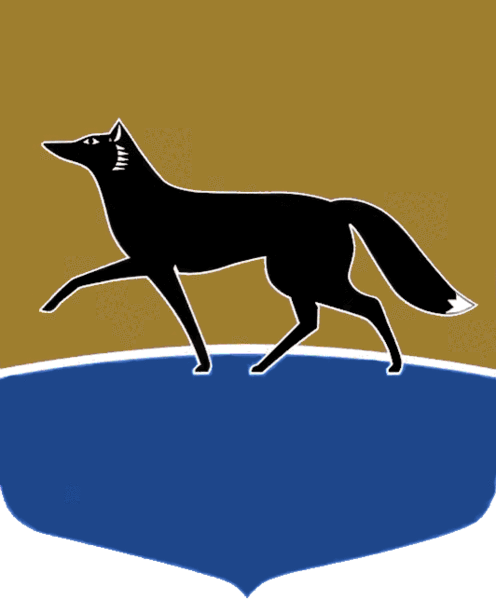 Принято на заседании Думы 26 мая 2023 года№ 335-VII ДГО назначении на должность Председателя Контрольно-счетной палаты города СургутаВ соответствии с пунктом 4 статьи 44 Устава муниципального образования городской округ Сургут Ханты-Мансийского автономного округа – Югры, статьями 4 – 7 Положения о Контрольно-счетной палате города Сургута, утверждённого решением Думы города от 27.02.2007 
№ 170-IV ДГ, рассмотрев предложение Главы города о кандидатуре 
на должность Председателя Контрольно-счетной палаты города Сургута, Дума города РЕШИЛА: 1.	Назначить Жукова Владислава Игоревича на муниципальную должность Председателя Контрольно-счетной палаты города Сургута 
с 06.07.2023 сроком на пять лет.	2.	Признать утратившим силу решение Думы города от 28.05.2018 
№ 278-VI ДГ «О назначении на должность Председателя Контрольно-счетной палаты города Сургута» с 06.07.2023.Председатель Думы города							М.Н. Слепов «26» мая 2023 г.